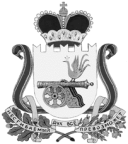 ВЯЗЕМСКИЙ РАЙОННЫЙ СОВЕТ ДЕПУТАТОВРЕШЕНИЕот 24.04.2019  № 42О принятии к сведению информации о работе административной комиссии муниципального образования «Вяземский район» Смоленской области за 2018 год        Заслушав информацию председателя административной комиссии муниципального образования «Вяземский район» Смоленской области В.И. Алимова о работе административной комиссии  муниципального образования «Вяземский район» Смоленской области за 2018 год, решение постоянной комиссии по промышленности, предпринимательству, сельскому хозяйству и природопользованию, Вяземский районный Совет депутатовРЕШИЛ:         Информацию о работе административной комиссии муниципального образования «Вяземский район» Смоленской области за 2018 год принять к сведению.И.п. председателя Вяземского районного Совета депутатов                                                                      Е.В. Зверьков 